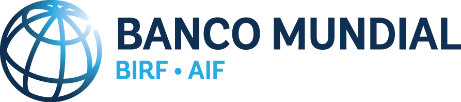 FORMULARIOSFORMULARIO N° 01CARTA DE PRESENTACIÓN DE LA OFERTASan Isidro, SeñoresUNIDAD EJECUTORA 003: “PROGRAMA MODERNIZACION DEL SISTEMA DE ADMINISTRACION DE JUSTICIA”- EJE NO PENAL. Jr. Roberto Ramírez Del Villar N° 325 CORPAC – San Isidro   San Isidro. -REF. 	:	Solicitud de Cotización N° 003-2021-PMSAJ-EJENOPENALRespetados señores:El suscrito, __________________________________________________ identificado con D.N.I.                  N° ........................., Representante Legal de .................………...........….........., con R.U.C. N° ........................; con poder inscrito en la localidad de……………en la Ficha N°…………….Asiento N°……………., después de haber leído los lineamientos, para la Adquisición de DOSCIENTAS (200) LICENCIAS PERPETUAS DEL SOFTWARE NITRO PRO en el marco de la ejecución del programa de mejoramiento de los servicios de justicia en materia no penal en el Perú.,  acepto, sin restricciones, todas las condiciones estipuladas en la misma y nos permitimos hacer anexa a esta carta, por la suma global de S/. ________________________, incluido el IGV del 18% (impuestos de ley)Si nuestra oferta es aceptada nos comprometemos a realizar ejecución de la Adquisición de Capturador de imagen-scanner de en el marco de la ejecución del programa de mejoramiento de los servicios de justicia en materia no penal en el Perú, según lo establecido en las especificaciones técnicas indicadas por la entidad.Así mismo declaramos bajo juramento que:La oferta solo compromete a los firmantes de esta carta.Nuestra oferta cumple con las especificaciones técnicas establecidas por la entidad convocante.Si se nos adjudica el contrato, de corresponder, nos comprometemos a entregar las garantías requeridas y a suscribir éstas y aquel dentro de los términos señalados para ello.La oferta incluye todos los gastos, derechos, tributos, seguros y soporte post-venta.La vigencia de la oferta es de 60 días contados a partir de la presentación de la oferta.Entendemos que ustedes no están obligados a aceptar la oferta más baja ni ninguna otra oferta que reciban.Nos comprometemos a no reproducir la información que nos sea suministrada por el Programa y a no usarla para fines distintos a los de la presente Solicitud de Cotización.Atentamente,_____________________________<Nombre y firma>Representante LegalFORMULARIO N° 02FORMULARIO DE LA OFERTASOLICITUD DE COTIZACIÓN N° 003-2021-PMSAJ-EJENOPENALEl suscrito, en calidad de representante legal, después de haber leído la Solicitud de cotización, acepto sin restricciones, todas las condiciones estipuladas en la misma y nos permitimos ofertar lo siguiente:El monto total de esta oferta es [indique el monto en cifras], [indique el monto en palabras] Dicho monto incluye el Impuesto sobre Ventas y cualesquiera otros impuestos, gravámenes, costos y gastos requeridos para ejecutar las obras y cumplir con el Contrato. Certificamos que el Oferente, sus proveedores, así como los bienes y servicios que se suministren conforme a esta Oferta cumplen con las reglas de elegibilidad del BM, la cual declaramos conocer.Firma: _______________________________Nombre del Oferente/Representante Legal: ____________________________________DNI Oferente/Representante Legal: ____________________________________FORMULARIO N° 03FORMULARIO DE LA OFERTA - CUMPLIMIENTO DE LAS CONDICIONES MINIMAS TÉCNICASSOLICITUD DE COTIZACION N° 003-2021-PMSAJ-EJENOPENAL[El LICITANTE deberá completar este formulario de acuerdo con las instrucciones siguientes. No se aceptará ninguna alteración a este formulario ni se aceptarán substitutos.] Fecha: [indicar la fecha (día, mes y año) de la presentación de la oferta]Firma: _______________________________Nombre del Oferente/Representante Legal: ____________________________________DNI Oferente/Representante Legal: ____________________________________FORMULARIO N° 04DECLARACIÓN JURADA(CONOCE, ACEPTA Y SE SOMETE A LOS LINEAMIENTOS)El que suscribe, don.......…………......................….........., identificado con D.N.I. N° ........................., Representante Legal de .................………...........….........., con R.U.C. N° ........................; con poder inscrito en la localidad de……………en la Ficha N°…………….Asiento N°……………., con domicilio legal……………………………………….., con correo electrónico: ……………………………, Teléfono N° ………………….. DECLARO BAJO JURAMENTO, que mi representada, al postular al proceso bajo las disposiciones contenidas en el documento de la convocatoria:No tiene impedimento para participar en el procedimiento de selección ni para contratar con el Estado;Conoce, acepta y se somete a los lineamientos, condiciones y procedimientos del proceso de selección;Es responsable de la veracidad de los documentos e información que presenta al proceso de selección;Se compromete a mantener su oferta durante la validez indicada en la carta de invitación y suscribir el contrato u orden de servicio, en caso de resultar favorecido con la buena pro o adjudicación;Se compromete realizar la contratación objeto de la convocatoria, conforme a las Especificaciones técnicas o condiciones mínimas y en el plazo establecido por el Contratante, contados a partir del día siguiente de suscrito el contrato o recepcionada la orden de servicio.Que tiene conocimiento que se encuentra impedido de ser oferente, el cónyuge, conviviente o los parientes hasta el cuarto grado de consanguinidad y segundo de afinidad de los funcionarios y personal del PMSAJ, que tengan intervención directa o indirecta en la evaluación de ofertas y selección de alternativas.San Isidro,……. de………………….. de 2021Firma: _______________________________Nombre del Oferente/Representante Legal: ____________________________________DNI Oferente/Representante Legal: ____________________________________FORMULARIO N° 05DECLARACIÓN JURADAPor el presente documento, _______________, identificado con DNI N° ________, en mi calidad de representante legal de _______________, con RUC N° __________ y domicilio en _______________, para efectos del presente procedimiento de selección, declaro lo siguiente:Que cumplimos con los criterios de elegibilidad, de las Normas de Adquisiciones con Préstamos del BIRF y créditos de la AIRF, por tanto declaramos que:Mi representada, así como el servicio ofertado, no corresponden a un país que se encuentre sancionado, en cumplimiento de una decisión del Consejo de Seguridad de las Naciones Unidas.Mi representada, al igual que todas sus filiales, no ha sido contratada para proveer BIENES respecto de la preparación o ejecución de un proyecto, que resulten directamente relacionados al objeto de la presente convocatoria.  Mi representada no ha sido declarada inelegible por el Banco Mundial, de conformidad con lo dispuesto en el subpárrafo d) del Anexo IV. Fraude y Corrupción, de las “Regulaciones de Adquisiciones para Prestatarios en Proyectos de Inversión – Adquisiciones en Operaciones de Financiamiento para Proyectos de Inversión, Bienes, Obras, Servicios de No-Consultoría y Servicios de Consultoría”, bajo las leyes del País del Comprador o bajo normativas oficiales.Que no hemos incurrido ni incurriremos, en prácticas fraudulentas y/o corruptivas, de acuerdo a lo señalado en las “Regulaciones de Adquisiciones para Prestatarios en Proyectos de Inversión – Adquisiciones en Operaciones de Financiamiento para Proyectos de Inversión, Bienes, Obras, Servicios de No-Consultoría y Servicios de Consultoría”, y declaramos en tal sentido, que conocemos los siguientes conceptos y procedimientos:Por “práctica corrupta” se entiende el ofrecimiento, entrega, aceptación o solicitud directa o indirecta de cualquier cosa de valor con el fin de influir indebidamente en el accionar de otra parte;Por “práctica fraudulenta” se entiende cualquier acto u omisión, incluida la tergiversación de información, con el que se engañe o se intente engañar en forma deliberada o descuidadamente a una parte con el fin de obtener un beneficio financiero o de otra índole, o para evadir una obligación;Por “práctica colusoria” se entiende todo arreglo entre dos o más partes realizado con la intención de alcanzar un propósito ilícito, como el de influir de forma indebida en el accionar de otra parte;Por “práctica coercitiva” se entiende el perjuicio o daño o la amenaza de causar perjuicio o daño directa o indirectamente a cualquiera de las partes o a sus bienes para influir de forma indebida en su accionar;Por “práctica obstructiva” se entiende: La destrucción, falsificación, alteración u ocultamiento deliberado de pruebas materiales referidas a una investigación o el acto de dar falsos testimonios a los investigadores para impedir materialmente que el Banco investigue denuncias de prácticas corruptas, fraudulentas, coercitivas o colusorias, o la amenaza, persecución o intimidación de otra parte para evitar que revele lo que conoce sobre asuntos relacionados con una investigación o lleve a cabo la investigación, o Los actos destinados a impedir materialmente que el Banco ejerza sus derechos de inspección y auditoría.Que mi representada no tiene entre sus accionistas a trabajadores o funcionarios del Ministerio de justicia y derechos humanos que intervengan en la definición de necesidades, autoricen la contratación o intervengan en los pagos que hubiese que hacer. Asimismo, declaro que tampoco se encuentran en dicha situación el cónyuge o parientes de los mencionados trabajadores o funcionarios, hasta el cuarto grado de consanguinidad o segundo de afinidad.Que autorizamos al Comité de Evaluación para verificar el contenido de esta Declaración Jurada, así como de los formularios y propuestas presentadas en el presente proceso.Que en caso de falsedad de esta Declaración Jurada o en las pruebas documentales, se nos aplicará lo dispuesto en el Art. 32, Inciso 32.3 de la Ley 27444- Ley del Procedimiento Administrativo General, pudiendo la UE 003 declarar nula la propuesta.Firma: _______________________________Nombre del Oferente/Representante Legal: ____________________________________DNI Oferente/Representante Legal: ____________________________________FORMULARIO N° 05SeñoresUNIDAD EJECUTORA 003: PROGRAMA MODERNIZACION DEL SISTEMA DE ADMINISTRACION DE JUSTICIA-EJE NO PENALJr. Roberto Ramírez Del Villar N° 325 CORPAC – San Isidro Presente.-El que se suscribe, [……………………………………………..…………………………………..……..], identificado con DNI N° [………………….….……..], DECLARO BAJO JURAMENTO que la siguiente información se sujeta a la verdad:Se hace de su conocimiento que luego de haber examinado los documentos del procedimiento y, conociendo todos los alcances y las condiciones existentes respecto a las Regulaciones de Adquisiciones para Prestatarios en Proyectos de Inversión publicadas por el Banco Mundial y los Términos de Referencia de la presente solicitud de cotización, el postor que suscribe ofrece el servicio conforme al detalle siguiente:El precio de la oferta incluye todos los tributos, seguros, transporte, inspecciones, pruebas y, de ser el caso, los costos laborales conforme la legislación vigente, así como cualquier otro concepto que pueda tener incidencia sobre el costo.Acepto las condiciones de forma de pago descritas en el requerimiento.Lima, ……….de……………...2021Firma: _______________________________Nombre del Oferente/Representante Legal: ____________________________________DNI Oferente/Representante Legal: ____________________________________OFERTA ECONÓMICA OFERTA ECONÓMICA OFERTA ECONÓMICA OFERTA ECONÓMICA OFERTA ECONÓMICA Fecha: ____________________________________________Página N ______ de ______123456N°Descripción CantidadPaís de OrigenValor a Suma GlobalSin IGVUS S/Valor Total a Suma GlobalIncluido IGVUS S/01Precio Total (Suma Global) S/Precio Total (Suma Global) S/Precio Total (Suma Global) S/Precio Total (Suma Global) S/Precio Total (Suma Global) S/CARACTERISTICAS REQUERIDASDESCRIPCION DE LO OFERTADOCUMPLE1. ESPECIFICACIONES TÉCNICAS Debe ser compatible con las dos últimas versiones del Sistema Operativo Windows.Convertir archivos PDF hacia y desde Microsoft Office y otros formatosDeberá permitir el manejo de contraseñas para abrir, modificar, imprimir y guardar archivos en formatos PDFDeberá permitir añadir notas, marcadores, hipervínculos a contenidos de archivos en formato PDF Deberá permitir configurar la calidad de la imagen y rotación de las páginas.Permitir la navegación y búsqueda de textos en un archivo con formato PDFOptimizar el uso de OCR (Reconocimiento óptico de caracteres) con hasta un 50% de archivos más pequeños y una mayor fidelidad de imagen.Permite unir, reparar y reducir varios archivos PDFPermitir firmar digitalmente y certificar documentos PDFLlenar, grabar, enviar y crear formularios PDF Crear documentos PDF con encriptaciónAñadir y ejecutar contenidos multimediaPermitir comparar documentos PDF (Texto e imágenes)Proporcionar fiabilidad, disponibilidad y escalabilidad para que se pueda ofrecer la infraestructura de red que los usuarios solicitanPoseer una interfaz estándar intuitiva similar a Manejar esquemas de seguridad que permita minimizar el riesgo de violación de archivos 2  INSTALACION La instalación del producto a adquirir estará a cargo de la Oficina de Tecnología de la Información del Tribunal Constitucional3  CAPACITACION Será necesario un proceso de capacitación, de por lo menos cuatro (04) horas al personal de la Oficina de Tecnología de la Información del Tribunal Constitucional, sobre la correcta operación del producto a adquirir.La capacitación deberá realizarse en un plazo no mayor a los quince (15) días de ingresado el producto al almacén.PROPUESTA TÉCNICO / ECONÓMICANombre, Denominación o Razón Social:Nombre, Denominación o Razón Social:Nombre, Denominación o Razón Social:Nombre, Denominación o Razón Social:Domicilio Legal:Domicilio Legal:Domicilio Legal:Domicilio Legal:RUC:Teléfono(s):Correo electrónico:Correo electrónico:Correo electrónico:Correo electrónico:Correo electrónico:CONCEPTOPRECIO TOTAL